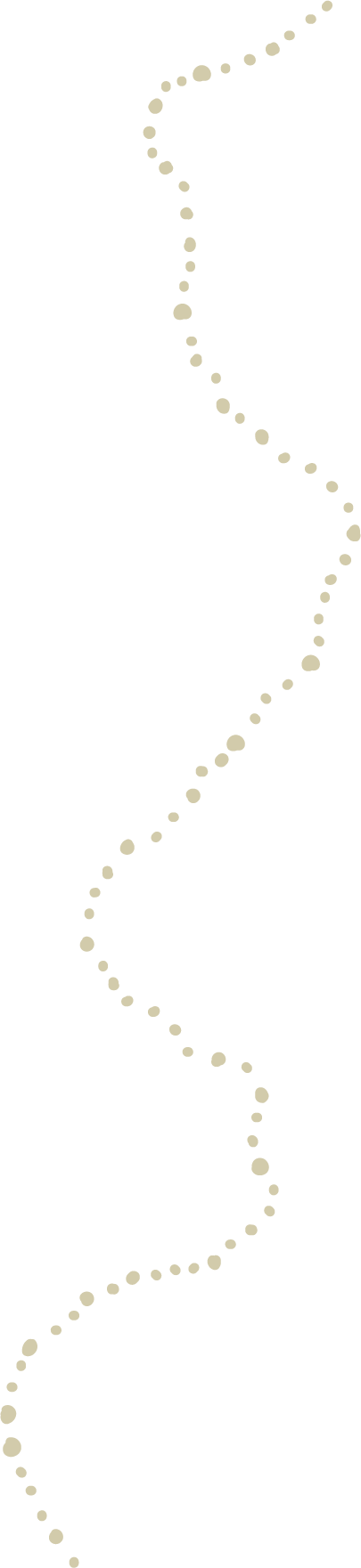 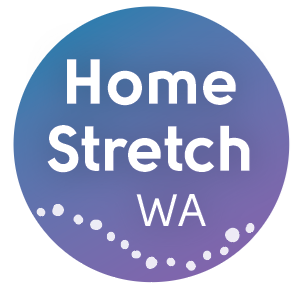 This template is to share information in the below domains:Invest In Me Funding (IIMF) expenditureA significant change storyProviders can populate the template in multiple ways best suited for their organisation:Use the existing Customer Relationship Management (CRM) system or another expenditure tracking system to extract the information and input into the tables below.Implement the Service Tracking Tool Excel Spreadsheet and use this to provide the information required. Provider detailsKey dates1.0 Invest in me funding (IIMF) data sharingComplete the below tables detailing the numbers of young people, as well as dollar amounts of approved IIMF requests that have occurred within the data sharing period.2.0 A deeper dive (qualitative data)Organisation name:Contact person:Contact details:Quarterly periodQuarterly periodReturn dateEmail to: homestretch@anglicarewa.org.au1 January 2023 – 28 February 2023COB Tuesday 7 March 20231 March 2023 – 31 March 2023COB Friday 7 April 20231 April 2023 – 30 June 2023COB Friday 7 July 20231 July 2023 – 30 September 2023COB Friday 6 October 20231 October 2023 – 31 December 2023COB Monday 8 January 20241 January 2024 – 31 March 2024COB Friday 5 April 20241 April 2024 – 30 June 2024COB Friday 5 July 20241 July 2024 – 30 September 2024COB Tuesday 5 October 2024Investment typesNumber (count per IIMF request)Total amounts ($)Incl. GSTAspirationalIndividual capacity building and alignment with future goals. Funding may be ongoingEmergencyUnplanned short-term costs to reduce harm and prevent barriers. Other mainstream options are exhausted. Typically, one-off paymentsTotalLife domain(See Table 1. Data Definitions)Number (count per IIMF request)Total amounts ($) Incl. GSTEducation and trainingCosts related to education, training, or employment related skill development, including educational equipment or materials/resources and education related travel expensesEmploymentCosts that relate to finding or maintaining employment that cannot be met by the federal job active system or other specialist employment services funded to work with young peopleFinancial securityAny financial assistance provided to young people to assist them to manage or repay debt, emergency material aid for essential needsHealthCosts and expenses related to the provision of health, dental, mental health and allied health services. Includes expenses related to personal care/hygiene products, and relevant services.HousingRelated to the establishment and maintenance of safe and stable housing optionsIdentity and cultureCosts associated with activities that promote a young person’s connection to country, culture, and their communityLegal mattersAny costs related to a young person seek legal advice or legal support. Payment for access or processing of any legal documents not related to employment or education. Including fees related to applications to the court and family court.Life and after-care skillsActivities and events that provide opportunities to develop life skills, specifically those that support a young person to live independently and improve their awareness of their rightsSocial relationships and support networksCosts associated with supporting a young person to connect or reconnect with biological family members, including the cost of travel. Also includes costs related to the young person engaging with recreational activities that are directly related to developing their support circles, friendships, and natural networks. Includes costs associated with Transition Coaches purchasing small meals to support engagement and relationship building.Total3.3 IIMF detail Number (count)Number of IIMF requests declinedNumber of IIMF decisions appealedList reasons why requests have been declined:List reasons why requests have been declined:Using the below prompts, provide a significant change story within your Home Stretch WA service that occurred within the data sharing period: An overview of the situation.Young person’s goal/intended outcome.Barriers to achieving the goal.Support provided by Home Stretch WA staff (Transition Coach, Staying on Agreement, Housing Allowance, Invest In Me Funding…) or other servicesOutcomes (short-term and long-term) achieved.Any feedback received about the Home Stretch WA service and from who.Using the below prompts, provide a significant change story within your Home Stretch WA service that occurred within the data sharing period: An overview of the situation.Young person’s goal/intended outcome.Barriers to achieving the goal.Support provided by Home Stretch WA staff (Transition Coach, Staying on Agreement, Housing Allowance, Invest In Me Funding…) or other servicesOutcomes (short-term and long-term) achieved.Any feedback received about the Home Stretch WA service and from who.Young Person Unique Identifier: